Národní památkový ústavValdštejnské nám. 3,PSČ 118 01 Praha 1- Malá Strana, IČ: 7	-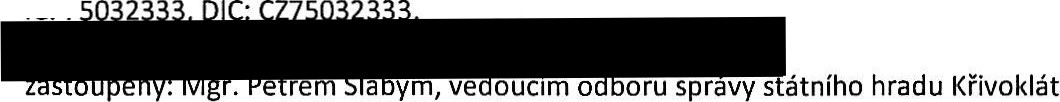 Doručovací adresa:Národní památkový ústav, správa státního hradu Křivoklát adresa : Křivoklát 47 270 23 Křivoklát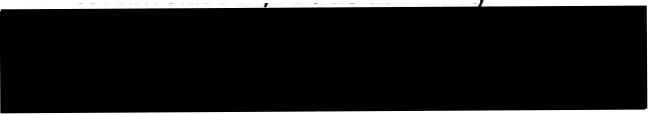 aJméno účinkujícího :Společenství Šermu a Ohně nový Tartas, z.s. Název, pod kterým účinkující vystupují: „Tartas"adresa :Táborská 676, 560 02 Česká TřebováIČO:01306529Zastoupený : Ondřejem Šťastným neplátce DPH(dále jen 11účinkující")jako smluvní strany uzavřely níže uvedeného dne,měsíce a roku tuto dohodu o vystoupení:cf!O& q//f !JO f 1JČlánek I.Předmět smlouvy1.   Účinkující se zavazuje uskutečnit průběžná vystoupení ve dnech  5.,6., 7.,a 8.7. 2018 mezi 10:00 -16:00 dle denního itineráře v prostoru Dolního nádvoří hradu Křivoklát a dáleúčinkovat ve nočních scénických prohlídkách Lucemburkové na Křivoklátě ve dnech 6. a 7.7. dle speciálního rozvrhu, celkem v 6 představeních.Pořadatel se zavazuje zaplatit účinkujícímu za účinkování v denních programech na nádvoříhradu odměnu 6.000,--Kč za každý jednotl ivý den,celkem tedy 24.000,-Kč.Za účinkování  v nočních scénických prohlídkách odměnu 10.000,--Kč za každý jednotlivý termín, tedycelkem 20.000,--Kč. Souhrnná odměna za veškeré účinkování ve dnech 5.-8.7.2018 tedy činí 44.000,--Kč (Čtyřicetčtyřitisícekorunčeských), a je splatná hotově po ukončení vystoupení dne 8.7.2018 Účinkující není plátce DPH.Odměna zahrnuje veškeré náklady,které účinkujícímu vzniknou v souvislosti s vystoupením podle této smlouvy, jakož idopravu na místo konání vystoupení.Na programu budou šermířská vystoupení.Článek li. Závazky účinkujícíhoÚčinkující se zavazuje uskutečnit vystoupení v dohodnutém termínu.Dostaví se v předpokládaném počtu 9 osob k vystoupení tak, aby mohlo být dobře připraveno a zahájeno včas, nejpozději však 2 hod. před začátkem.Vystoupení provede ve sjednaném rozsahu, svědomitě, vystoupení bude zejména prosté jakýchkoli pornografických či jinak nevhodných výjevů a scén; nesmí sloužit k žádnému účelu směřujícímu k podněcování nenávisti vůči skupině osob nebo k omezování jejich práv a svobod podněcováním k některému národu, k etnické skupině, rase, náboženství,třídě nebo jiné skupině osob nebo k omezování práv a svobod jejich příslušníků.Neprovedení vystoupení pro okolnosti na straně účinkující nebo jeho hrubě nekvalitní provedení zakládá právo Pořadatel požadovat vrácení sjednané úplaty, jakož izaplacení smluvní pokuty ve výši sjednané úplaty. Zaplacením smluvní pokuty není dotčen nárok Pořadatele na náhradu případné škody.5.     Účinkující je srozuměn s tím, že vystoupení proběhne v objektu národní kulturní památky a zavazuje se dodržovat obecně závazné právní předpisy (zejm. na úseku památkové péče, požární ochrany, bezpečnosti a ochrany zdraví). Účinkující se zavazuje dodržovat organizační a bezpečnostní pokyny odpovědných zaměstnanců pořadatele.6.  V případě veřejného provozování autorských děl (živě nebo z nosičů) účinkujícím,je účinkující! povinen uzavřít s příslušným správcem autorských práv smlouvu o užití díla (licenční smlouvu) a uhradit tomuto správci autorských práv poplatky dle platných sazebníků příslušného správce.Článek Ill.Závazky pořadatelePořadatel se zavazuje zaplatit účinkujícímu odměnu uvedenou v čl. I. odst. 2 smlouvy způsobem dle čl. I. smlouvy.Pořadatel umožní účinkujícímu včasný vstup na místo vystoupení.Zabezpečí projednané technické podmínky vystoupení a pořadatelskou službu.Poskytne místo k parkování a přípravě účinkujícího k vystoupení.Zajistí podle svého uvážení propagaci vystoupení (např. plakáty, oznámení v regionálním tisku).Článek IV. Další ujednáníNeuskuteční-li se vystoupení z důvodů na straně účinkujícího, je povinen uhradit pořadateli vzniklé náklady, např. na propagaci a další škodu. Pokud se vystoupení nekoná z vážných příčin (nemoc, nehoda, zásah vyšší moci), které budou pořadatelipísemně sděleny neprodleně, tyto nároky nevznikají.Nepříznivé počasí ani malý zájem o vstupenky nemůže být důvodem ke zrušení vystoupení.Článek V.Závěrečná ustanoveníÚčinkující se vzdává svého práva namítat nepřiměřenou výši smluvní pokuty u soudu ve smyslu§ 2051 zákona č. 89/2012 Sb.,občanský zákoník, ve znění pozdějších předpisů.Smluvní pokuty dle této smlouvy jsou splatné do 21 dnů od písemného vyúčtování odeslaného druhé smluvní straně.Tato smlouva byla sepsána ve dvou vyhotoveních. Každá ze smluvních stran obdržela po jednom totožném vyhotovení.Smluvní strany  berou  na  vědomí, že  tato  smlouva  může  podléhat  uveřejnění  dle  zákona č. 340/2015 Sb.,o zvláštních podmínkách účinnosti některých smluv, uveřejňování těchto smluv a o registru smluv (zákon o registru smluv), ve znění pozdějších předpisů. O tom, zda tato smlouva bude v registru uveřejněna, rozhoduje pořadatel.Tato smlouva nabývá platnosti a účinnosti dnem podpisu oběma smluvními stranami. Pokud tato smlouva podléhá povinnosti uveřejnění dle předchozího odstavce, nabude účinnosti dnem uveřejnění.Smluvní strany  se zavazují spolupůsobit jako osoba povinná v souladu se zákonem č. 320/2001 Sb., o finanční kontrole ve veřejné správě a o změně některých zákonů (zákon o finanční kontrole), ve znění pozdějších předpisů..   Smluvní strany berou na vědomí, že tato smlouva může být předmětem zveřejnění dle platných a účinných  právních  předpisů.Smlouvu je možno měnit či doplňovat výhradně písemnými číslovanými dodatky.9. Smluvní strany prohlašují, že tuto smlouvu uzavřely podle své pravé a svobodné vůle prosté omylů, nikoliv v tísni a že vzájemné plnění dle této smlouvy není v hrubém nepoměru. Smlouva je pro obě smluvní strany určitá a srozumitelná.10. Informace k ochraně osobních údajů jsou ze strany NPÚ uveřejněny na webových stránkách ww.npu.cz v sekci „Ochrana osobních údajů".               V Křivoklátě dne 5.7.2018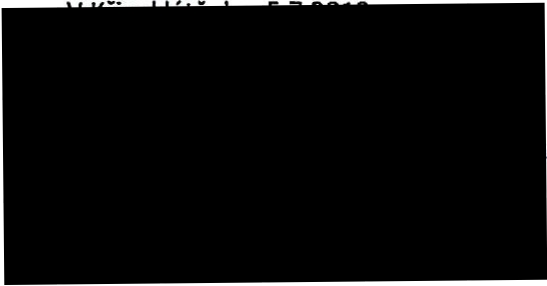 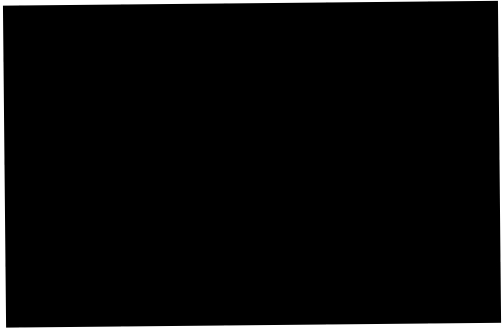 NPÚ/KT/044/2018	Stránka 3